          St. George Greek Orthodox Church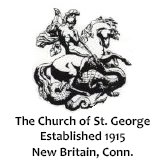 P.O. Box 1753, 301 West Main Street, New Britain, CT 06052Ph.: (860) 229-0055 Fax: (860)225-3586 Email:NBStGeorge@aol.comClick the “tab” key to move quickly through the spaces in the form.Student First Name:           Middle Initial:           Last Name:  Student Date of Birth	 (month/day/year)	Grade in September:           Parents Name(s): 	Mother:  Father:   Members in good standing?          Yes  No               Good standing members have a paid household stewardship of 400 or more for current year.Home Phone Number:		() -Other Number (add info): 	() - [] (i.e. Mom’s cell)Other Number (add info): 	() -[ ]Home Address: Street: City:       State:      Postal Code: E-Mail Address: @  [] (i.e. Dad daytime)	Other Email:	@  []May we contact you via E-Mail? Yes   No Does student have allergies?       Yes  No  If yes, please explain. EMERGENCY CONTACT INFORMATION:Emergency Contact Name(s):  Relationship: Emergency Contact Best Number(s): () - [] (i.e. cell or daytime)        () - [] (i.e. cell or daytime)Which activities would you like your child to sign up for?                                                      Sunday School -  For students aged 4-teen.  				Under 4 yrs. must be accompanied by a parent. Classes are Sundays during Liturgy.  Greek School -  For students aged 6-teen.  Classes are Sundays, 8:45 – 10:30 a.m.                       Dance troop – For students aged 6-teen.  Meetings TBD                                     GOYA MENTORS– For students aged 13-teen. Meetings TBD  JR. GOYA – For Students aged 8-12. Meetings TBD  JOY – For students aged 4-7. Meetings TBDWould you (as a parent) like to volunteer for any activity?  Yes   No      If yes, please explain: If you have additional information, please feel free to email us at the email address above.Please fill in a separate form for each additional child.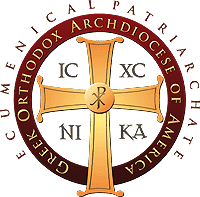 STAFF ONLY:SS GradeGS GradeJRSR